SHAILENDRAEmail: Shailendra.369299@2freemail.com  	SYNOPSIS 	A seasoned professional with over 17 years of experience in Instrumentation.Proficient with Oil & Gas Instrument design compliance with Classification Society Rules and general oil & gas standards and practices such as ISA, API, IEC, DNV, SAES, SAMS, NORSOK,  GL, LR, ADMA, ZADCO. etc.Adroit at providing information & coordinating with other departments to attain organizational goals and vision.Exemplary relationship management, communication skills with ability to network with other department members and clients. 	KEY DELIVERABLES Project Design & Estimation:	Studying client specification and drawings to cater to Control & Instrument design requirements of project.	Identification of any major requirement in client specifications which could affect the Control & Instrumentation design; cost of project and submissions.	Organize and attend the meeting with client to clarify the doubt for preparation of proper design and achieve client requirements so as to minimize project cost.	Identify & develop alternate vendor sources for achieving cost effective submission & timely delivery of the Control Systems & Instruments. 	ORGANISATIONAL DETAILS 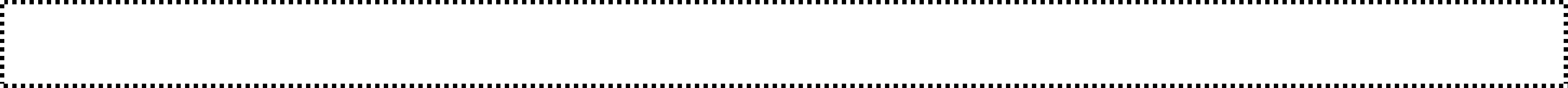 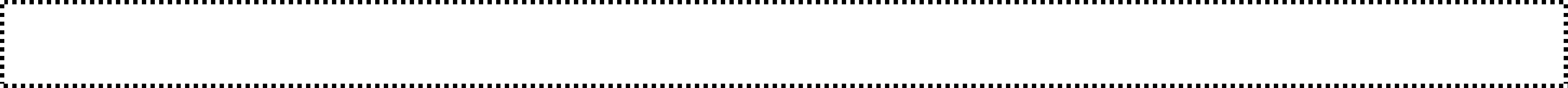 Projects HandledMRJN, QP-BH, 6 PDM, K-45, Khafji Ratawi Water Injection Facility & ADMA-OPCO Zakum Water Injection Pr. Upgrade & New Water Injection Plant. ResponsibilitiesAnalysis of contracts documents and design criteriaPreliminary conceptual design reviewEngineering co-ordinationProcurement of E&I equipment, review of Techno commercial offersPreparation of Instrument design basis & specificationsReview of vendor documents – IO manuals, GA drawings, P&IDs, Data sheets, Preservation procedure, I/O assignments, & wiring diagrams.Preparation of deliverables.Checking of deliverables prepared by other disciplines issued for IDC.Co-ordination and follow-up of the other disciplines.Interaction with vendor, if necessary, to perform FEED activities.Review of Vendor Sub-Contractor DocumentsReview of Other Discipline drawingsInput to other disciplines, Coordination for Instrument functional test & installation activity.Participate in 3D PDMS model review meetings and provide the inputs as required.Preparation of loop folders for instrument loop checks.Performing Joint Equipment Inspection with other disciplines for major Instruments & Control systems.Follow up with all Quality requirements such as Instrument control system & Field Instrument Design Checking Practice.Follow up with Planning SchedulesProviding technical assistance/ supervision for Pre-commissioning & Commissioning to vendors for various control systems like DCS, ESD, F&G, RTU.Providing Control system supports to site engineers on technical queriesConforming and contributing to the discipline technical standards, knowledge data base and quality procedure.Contributing ideas for higher production and maintaining planned schedules.Providing Support in the Instrumentation area for ProcurementCoordinating with client engineers for comments resolution and other Instrumentation related issuesCoordination with subcontractors and vendors for Instrumentation related issuesConducting Tool box talk related to safety issues & job scope.Performing all activities by adhering all company HSE requirements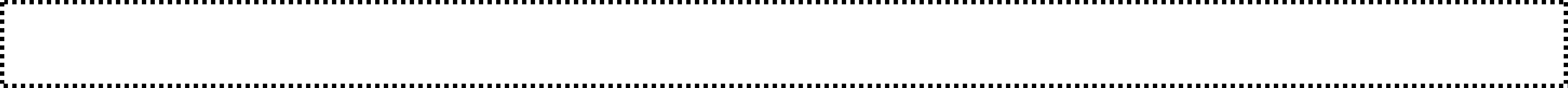 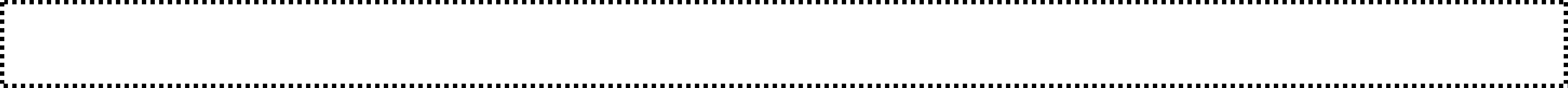 Projects HandledΦ	Mumbai North West (MNW) – ONGCΦ	N9 – N10 Platforms - ONGCΦ	9 Well Platform - ONGCΦ	PRP (Pipeline Re-installation Project) - ONGCΦ	PS2-PS3 Living Quarters & Power Upgrade Project – Qatar PetroleumΦ	Gas Re-injection Platform – Bunduq, Abu DhabiΦ	Block 5 FDP 2005-C-01220 – Maersk OilResponsibilitiesBased on survey report prepare documents complete with scope of work, method statements, technical submittal, etc.Carry out  Instrument design; preparation  of  scope  of work complete with  deviations & exclusions; quotations etc. for new enquiries received from various clients.Selection of suitable Instruments to suit the project requirement/client specifications.Forwarding the RFQ to suppliers for the selected instruments; review the supplier quotations, carry out technical evaluations and provide exact product to meet the project requirements.Follow-up  with  purchase  departments  for  the  materials  to  complete  the  project  as  per schedule.Providing inputs to draftsman/engineering personnel and ensure that they carry out their duties efficiently.Provide technical information to other departments as and when required.Liaise with classification and regulatory bodies.Ensure projects comply with class, regulatory bodies and owners’ requirements.Ensure project drawings are on schedule.Preparation of construction drawings as per applicable class requirements and getting approval from client.Provide technical assistance during pre-commissioning and commissioning checks activities for smooth handover of the project.Preparation of as built drawings and documentation, spare part lists for Instrument & Control Systems after completion of project.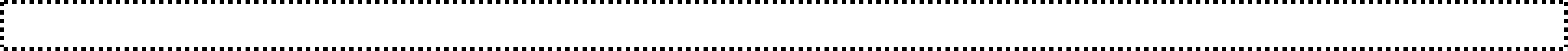 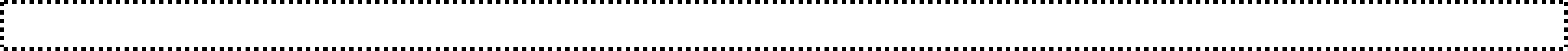 Projects HandledΦ	New Polyster Unit, Raymonds Mill, AhmedabadΦ	Star Bazar, AhmedabadResponsibilitiesPre-Commissioning & Commissioning of DCS & PLC systems.Design  the  air  distribution  system,  Chilled  water  and  Condenser  water  distribution  and accessories like valves, strainers etc for the entire system.Supervising calibration & installation of various instruments.Loop checking & trouble shooting of instruments.DCS/ PLC engineering activities- preparation of specifications, bid evaluation, IO list, graphics specification, Cause & effect diagram review and Factory acceptance test.Estimation of BOQ.Preparation of Tender (Technical part only)Explaining the customers / architects about our plan of performing the work. Site supervision of the project and maintaining cordial relationship with the customers / architects and contractors. 	EDUCATION Diploma in Electronics & Communications from Government Polytechnic, Ahmedabad in year 1999Bachelor in Industrial Engineering from Indian Institute of Industrial Engineering, Navi Mumbai in year 2009 	POFFESIONAL QUALIFICATION Project Management Professional from PMI, USA in 2013Industrial Automation from NCVT (Neo Creative Vision Technologies), Surat Ahmedabad in 2008 	ADDITIONAL QUALIFICATIONS Institute: Emirates Technical & Safety Development Centre (ETSDC) – OPITO Approved, Abu Dhabi, UAECourses Attended:Sea survival Training;Basic Fire FightingMcDermott In-house Trainings:H2S TrainingPermit To WorkIncident Investigation & Risk AssessmentPersonnel Basket & Swing Rope 	MEMBERSHIP Member of Project Management Institute, U.A.E Chapter 	IT SKILLS Operating Systems	: Windows 98, XP, 7Designing	: RS Logix-Allen Bradley, Simatic- SiemensApplication	: MS Office 	PERSONAL DETAILS Date of Birth	: 12th February 1979Marital Status	: MarriedLanguages known	: English, Hindi, Marathi, GujaratiVisa Status	: Employment VisaNationality	: Indian